Little Dipper Pool Meeting Agenda 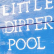 November 8th, 2023 Opening: Welcome and Call to Order: Dave, 2nd JeffBoard Members List: All present for meetingKelly Kautzmann Treasurer (done 2026) Eddie Kautzmann Junior Maint (Senior Maint in 2025)Jeff Vaughn Senior Maintenance (done after summer 2024)Jessica Jones Senior Social (done after summer 2024) Katie Cline Junior Social (Senior Social in 2025) Lacie Phillips Membership (done in 2026) Felicia Popowski Secretary (done after summer 2024)Natalie Morin Vice-President (Pres in Fall 2024) Dave Drury President (done after summer 2024) Treasurer - General Review QB from Susan and make sure we are good moving forward-will need Intuit subscription $35/month to access. Get DEBIT CARDS sorted-will coordinate with needed BOD.Monthly P&L prep Budget and fees proposal Pres and Vice Pres Banner Sales planning Boiler cert test needed? Scheduled?Backflow preventer test needed? Website maintenance owner identified IT requirements and Cameras functioning-Jeff/Paige to follow-upAssist treasurer with bills and services identification as needed Review the Manager Resignation with any incites-Dave/Natalie have preliminary candidate list. Brainstorm new manager-Finding a manager for $18/hour is difficult. Maybe break it into 2 positions-dividing up duties: schedules, direct management, chemical duties. Managers and guards should know who BOD are so they can reach out for help and support with issues as they arise. Schedule a meet/greet with guards/mngr prior to opening day. Job description is in Google drive.1232 Milky Way Colorado Springs, CO 80906Little Dipper Pool Meeting Agenda November 8th, 2023 Maintenance - Pool Opening Prep List Schedule draining and cleaning Schedule water on-earlier…May 2nd? The water needs more time to warm up.Schedule trash service Purchase chemicals Plan cleanup day Hang wasp traps-get them out early to catch the QueensLawn care-fertilizationBoiler and pump house related quotes Pest control scheduled Membership - General Review last year's membership work and get familiar with it. Ask Molly.Create a checklist with dates that you plan to get through the process Secretary - General Keep minutes, present for review, and post to the website for membership.Let's set a deadline for review - 1 wk for review then post to the website.Social - Events and Fundraisers Make a plan for the year Review last years calendar What has worked and what has not-looking at photographers for a fundraiser, movie night technology needs to get figured out, silent auction made about $900 but poor donations/help from members. May need better/more communication with members. We need to address what improvements are needed and that’s why we fundraise. Survey to members for what they liked/wanted? Social activities may be more about FUN than fundraising. Volunteer help needed from all board members for activities. Jess will put the calendar out early for board members to sign up to help. Perhaps food events are more potluck so members contribute and social does not end up with all the work? Targeted fundraising goals Help with opening and cleanup day Assist with snacks planning as manager needs it Initial snacks run help Next Meeting Date: January 2024-on Wednesdays for 2024Meeting Adjourned: Dave, Felicia1232 Milky Way Colorado Springs, CO 80906